Iets in de wacht slepen: Het uit de grond halen van gas.Je titel verdedigen: De schade aan gebouwen, wegen en materialen.Iets in petto hebben: Je hebt nog een verrassing, er gaat nog iets gebeuren.Je zinnen op iets zetten: Iets heel graag willen.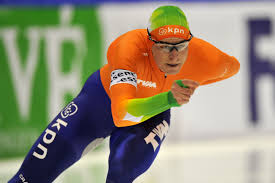 